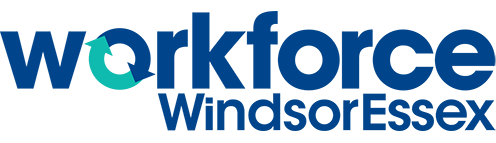 What Do Employers Want?Check off the following soft skills that you have:How can I further develop my soft skills?How can I prove to an employer that I have fantastic soft skills?How can I find out what kind of soft skills that an employer wants?How does this connect to my career navigation?❏Listening❏Cooperation❏Manners❏Time Management❏Eye-contact❏Phone Etiquette❏Integrity❏Speaking❏Workplace❏Professionalism❏Good Attitude❏Etiquette❏Motivation❏Good Attendance❏Proper Work Attire❏Adaptability❏Learning❏Positivity❏Reliability❏Critical Thinking❏Networking❏Safety❏Problem Solving❏Accountability❏Teamwork❏Creativity❏Initiative❏Independence❏Planning❏Responsibility❏Organization❏Punctuality❏Dependability